1TO1FORMATION GESTION DES FORMATIONSPRINCIPESLes autorisations sont gérées par rapport aux :FormationsEspace vertsCoachingDocumentairesTrainingFormateursStagiairesGROUPES UTILISATEURSEspaces VertsFormateurStagiaireUTILISATEURS (TESTS)FORMATEUR :Id : VincentMdp : Gv61eoSTAGIAIRE :Id : BobMdp : cX86itNIVEAU D’ACCÈS F Espaces Verts (le ou les formateurs)S Espaces Verts (les stagiaires)CATÉGORIESEspace vertsDROITS DE LA CATÉGORIEFORMATEUR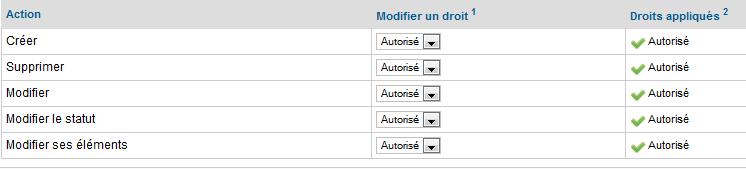 STAGIAIRE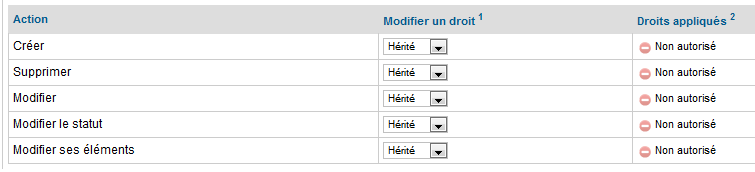 MENUSLes noms de menus formateurs commencent par : Gestion F + nom abrégé de la formationLes noms de menus Stagiaires commencent par : S + nom abrégé de la formation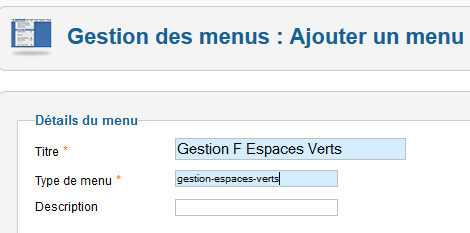 Gestion F  Espace verts (Formateur)Formation en ligneCréer un articleDéposer un document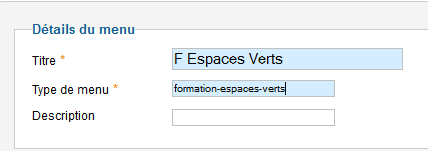 F  Espace verts (Stagiaire)Formation en ligneLire les articlesTélécharger  un documentLIENS DE MENUS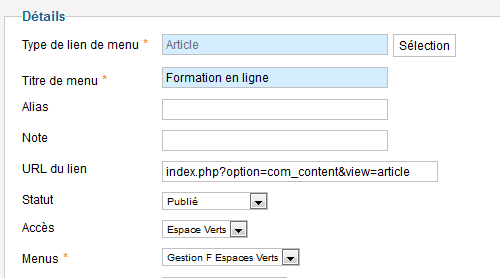 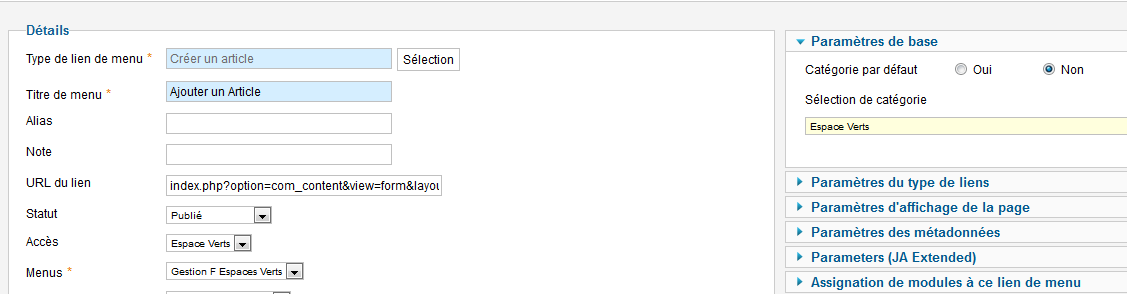 MODULESARTICLES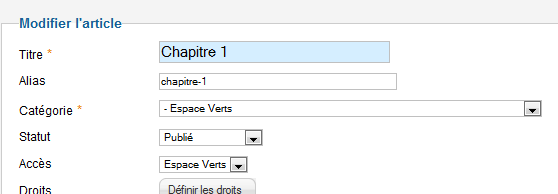 FORMATEURSAccèdent à l’administration Vidéo Conférence et aux fonctionnalités de Watchitoo.Ils peuvent télécharger des documents nécessaires à la présentation de  leurs formations (PDF, PowerPoint, images JPG, …)Ils peuvent écrire et gérer des articles dans la catégorie correspondant à leur cour.Ils peuvent déposer des documents.STAGIAIRES (inscrits à une ou plusieurs formations)Accèdent et participent aux vidéo conférences.Accèdent et consultent les pages de la catégorie de leur formation.Téléchargent les documents 